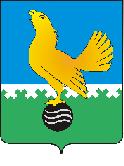 МУНИЦИПАЛЬНОЕ ОБРАЗОВАНИЕгородской округ Пыть-ЯхХанты-Мансийского автономного округа-ЮгрыАДМИНИСТРАЦИЯ ГОРОДАП О С Т А Н О В Л Е Н И ЕО порядке предоставления субсидийюридическим лицам (за исключением государственных (муниципальных) учреждений)в целях возмещения затрат в связи с оказанием услуги по подготовке граждан, выразившихжелание стать опекунами или попечителями либо принять детей, оставшихся без попеченияродителей, в семью на воспитание в иных установленных семейным законодательством формахВ соответствии со статьей 78 Бюджетного кодекса Российской Федерации от 31 июля 1998 года № 145-ФЗ, Федеральным законом от 6 октября 2003 года № 131-ФЗ «Об общих принципах организации местного самоуправления в Российской Федерации», Постановлением Правительства Российской Федерации от 18 сентября 2020 года № 1492 «Об общих требованиях к нормативным правовым актам, муниципальным правовым актам, регулирующим предоставление субсидий, в том числе грантов в форме субсидий, юридическим лицам, индивидуальным предпринимателям, а также физическим лицам - производителям товаров, работ, услуг, и о признании утратившими силу некоторых актов Правительства Российской Федерации и отдельных положений некоторых актов Правительства Российской Федерации», постановлением Правительства Ханты-Мансийского автономного округа - Югры от 18 января 2019 года № 7-п «О порядке предоставления сертификата на оплату услуг по подготовке лиц, желающих принять на воспитание в свою семью ребенка, оставшегося без попечения родителей, на территории Российской Федерации»:1. Предоставлять субсидии юридическим лицам (за исключением государственных (муниципальных) учреждений) в целях  возмещения затрат в связи с оказанием услуги по подготовке граждан, выразивших желание стать опекунами или попечителями либо принять детей, оставшихся без попечения родителей, в семью на воспитание в иных установленных семейным законодательством формах, за счет субвенции бюджету города Пыть-Яха на осуществление отдельного государственного полномочия по осуществлению деятельности по опеке и попечительству.2. Утвердить  порядок предоставления за счет средств бюджета города Пыть-Яха субсидий юридическим лицам (за исключением государственных (муниципальных) учреждений) в целях возмещения затрат в связи с оказанием услуги по подготовке граждан, выразивших желание стать опекунами или попечителями либо принять детей, оставшихся без попечения родителей, в семью на воспитание в иных установленных семейным законодательством формах, согласно приложению.3. Отделу по внутренней политике, связям с общественными организациями и СМИ управления по внутренней политике (О.В. Кулиш) опубликовать постановление в печатном средстве массовой информации «Официальный вестник».4.	Отделу по обеспечению информационной безопасности                              (А.А. Мерзляков) разместить постановление на официальном сайте администрации города в сети Интернет.5. Настоящее постановление вступает в силу после его официального опубликования.6. Признать утратившими силу постановления администрации города: - от 21.01.2020 № 11-па «Об утверждении порядка предоставления субсидии некоммерческим организациям, не являющимся государственными (муниципальными) учреждениями, на возмещение затрат на предоставление услуг по подготовке лиц, желающих принять на воспитание в свою семью ребенка, оставшегося без попечения родителей, на территории Российской Федерации» - от 16.09.2020 № 373-па «О внесении изменений в постановление администрации города от 21.01.2020 № 11-па «Об утверждении порядка предоставления субсидии некоммерческим организациям, не являющимся государственными (муниципальными) учреждениями, на возмещение затрат на предоставление услуг по подготовке лиц, желающих принять на воспитание в свою семью ребенка, оставшегося без попечения родителей, на территории Российской Федерации».7. Контроль за выполнением постановления возложить на заместителя главы города (направление деятельности – социальные вопросы).Глава города Пыть-Яха			    			                    А.Н. МорозовПриложение							к постановлению администрации города Пыть-Яха								  от 23.09.2021 № 433-паПорядокпредоставления субсидий юридическим лицам (за исключением государственных (муниципальных) учреждений) в целях возмещения затрат в связи с оказанием услуги по подготовке граждан, выразивших желание стать опекунами или попечителями либо принять детей, оставшихся без попечения родителей, в семью на воспитание в иных установленных семейным законодательством формах1. Общие положения1.1. Настоящий Порядок предоставления за счет средств бюджета города Пыть-Яха субсидий юридическим лицам (за исключением государственных (муниципальных) учреждений) в целях  возмещения затрат в связи с оказанием услуги по подготовке граждан, выразивших желание стать опекунами или попечителями либо принять детей, оставшихся без попечения родителей, в семью на воспитание в иных установленных семейным законодательством формах (далее - Порядок) определяет категории юридических лиц (за исключением государственных (муниципальных) учреждений), имеющих право на получение субсидий в целях возмещения затрат в связи с оказанием услуги по подготовке граждан, выразивших желание стать опекунами или попечителями либо принять детей, оставшихся без попечения родителей, в семью на воспитание в иных установленных семейным законодательством формах (далее – субсидия), устанавливает цели, условия и порядок предоставления субсидий, порядок возврата субсидий в случае нарушения условий, установленных при их предоставлении, требования об осуществлении контроля за соблюдением условий, целей и порядка предоставления субсидий и ответственности за их нарушение. 1.2. Предоставление субсидий имеет заявительный характер и осуществляется администрацией города Пыть-Яха, являющейся главным распорядителем бюджетных средств города Пыть-Яха, в пределах бюджетных ассигнований, предусмотренных решением Думы города Пыть-Яха о бюджете города Пыть-Яха.1.3. В соответствии с настоящим Порядком субсидии предоставляются за счет средств субвенции из бюджета Ханты-Мансийского автономного округа – Югры бюджету города Пыть-Ях на осуществление отдельного государственного полномочия по осуществлению деятельности по опеке и попечительству.1.4. Категории юридических лиц (за исключением государственных (муниципальных) учреждений), имеющих право на получение субсидий:образовательные организации, медицинские организации, организации, оказывающие социальные услуги, иные организации (социально-реабилитационные центры для несовершеннолетних, центры помощи детям, оставшимся без попечения родителей, некоммерческие организации, специализирующиеся на оказании психолого-педагогической, социальной, правовой и иной помощи детям, оставшимся без попечения родителей, и семьям, принявшим на воспитание детей, оставшихся без попечения родителей), в том числе организации для детей-сирот и детей, оставшихся без попечения родителей, которым органами опеки и попечительства переданы полномочия по подготовке граждан, выразивших желание стать опекунами или попечителями либо принять детей, оставшихся без попечения родителей, в семью на воспитание в иных установленных семейным законодательством формах в порядке, установленном Правилами осуществления отдельных полномочий органов опеки и попечительства в отношении несовершеннолетних граждан образовательными организациями, медицинскими организациями, организациями, оказывающими социальные услуги, или иными организациями, в том числе организациями для детей-сирот и детей, оставшихся без попечения родителей, утвержденными Постановлением Правительства Российской Федерации от 18 мая 2009 года № 423 «Об отдельных вопросах осуществления опеки и попечительства в отношении несовершеннолетних граждан» (далее – Организации).1.5. Целью предоставления субсидии является возмещение затрат Организации в связи с оказанием услуги по подготовке граждан, выразивших желание стать опекунами или попечителями либо принять детей, оставшихся без попечения родителей, в семью на воспитание в иных установленных семейным законодательством формах, в рамках реализации мероприятия 1.2.5 муниципальной программы города Пыть-Яха «Социальное и демографическое развитие города Пыть-Яха», утвержденной постановлением администрации города Пыть-Яха от 10.12.2018 № 428-па «Об утверждении муниципальной программы «Социальное и демографическое развитие города Пыть-Яха».1.6. Результатом предоставления субсидии является количество лиц, прошедших подготовку и желающих принять на воспитание в свою семью ребенка, оставшегося без попечения родителей, на территории Российской Федерации.Показатели достижения результата предоставления субсидии и их значения указываются в договоре (соглашении) о предоставлении субсидии.1.7. При формировании проекта решения о бюджете (проекта решения о внесении изменений в решение о бюджете) сведения о субсидиях размещаются на едином портале бюджетной системы Российской Федерации в информационно-телекоммуникационной сети «Интернет» (в разделе единого портала).1.8. Отбор Организаций для предоставления субсидии проводится посредством запроса предложений.2. Условия и порядок предоставления субсидий. 2.1. Условием предоставления субсидии является наличие договора о предоставлении услуг по подготовке лиц, желающих принять на воспитание в свою семью ребенка, оставшегося без попечения родителей, заключенного между гражданином и Организацией (далее – договор по подготовке лиц).2.2. Требования, которым должна соответствовать Организация на первое число месяца, в котором обратилась Организация на предоставление субсидии:а) Организация не должна являться иностранными юридическими лицами, а также российскими юридическими лицами, в уставном (складочном) капитале которых доля участия иностранных юридических лиц, местом регистрации которых является государство или территория, включенные в утвержденный Министерством финансов Российской Федерации перечень государств и территорий, предоставляющих льготный налоговый режим налогообложения и (или) не предусматривающих раскрытия и предоставления информации при проведении финансовых операций (офшорные зоны), в совокупности превышает 50 процентов;б) Организация не должна получать средства из бюджета города Пыть-Яха на основании иных нормативных правовых актов или муниципальных правовых актов на цели, указанные в пункте 1.5 настоящего Порядка.2.3. Перечень документов, представляемый Организацией для получения субсидии и подтверждения соответствия требованиям пункта 2.2 настоящего Порядка: а) заявление о предоставлении субсидий по форме согласно приложению №1 к настоящему Порядку;б) декларация соответствия Организации требованиям, установленным в соответствии с пунктом 2.2 настоящего Порядка, по форме согласно приложению №2 к настоящему Порядку;в) согласие на осуществление в отношении Организации проверки главным распорядителем как получателем бюджетных средств и органом муниципального финансового контроля за соблюдением целей, условий и порядка предоставления субсидии;г) заверенная руководителем копия свидетельства о прохождении подготовки лиц и копия акта сдачи-приемки оказанных услуг между Организацией и гражданином. 2.4. Документы (копии документов), предусмотренные в подпунктах 2.3 настоящего Порядка, представляются в отдел опеки и попечительства администрации города Пыть-Яха (далее – Отдел) по адресу: 628380, Ханты-Мансийский автономный округ - Югра, г. Пыть-Ях, мкр. 1 «Центральный», д. 11, одним из следующих способов:1) сформированными в один прошитый и пронумерованный том непосредственно или почтовым отправлением. Наименования, номера и даты всех представляемых Организацией документов, количество листов в них вносятся в опись, составляемую в 2 экземплярах в день получения документов. Первый экземпляр описи с отметкой о дате, номере регистрации и должностном лице, принявшем документы, остается у Организации или направляется заявителю почтовым отправлением в течение 1 рабочего дня со дня регистрации, второй прилагается к представленным документам;2) в электронной форме, в форме отсканированных копий в формате PDF, посредством электронной почты на один из электронных адресов Отдела, указанных на официальном сайте администрации города Пыть-Яха, с последующим предоставлением документов, сформированных в один прошитый и пронумерованный том. В течение 1 рабочего дня со дня получения документов специалист Отдела направляет Организации сведения о дате и номере регистрации документов. Организация представляет документы в Отдел на бумажном носителе не позднее 5 рабочих дней после подачи документов в электронной форме.Копии документов заверяет руководитель Организации, с указанием должности, фамилии и инициалов, даты заверения, оттиском печати Организации (при наличии) на каждом листе документа (документов).Регистрацию документов осуществляет Отдел в хронологической последовательности в журнале входящих документов Отдела.2.5. Порядок и сроки проведения проверки Организации на соответствие требованиям, предусмотренные пунктом 2.2 и документов, указанных в пункте 2.3 настоящего Порядка.Отдел самостоятельно в течение трех рабочих дней с даты регистрации заявления о предоставлении субсидии запрашивает в порядке межведомственного информационного взаимодействия:-сведения об отсутствии неисполненной обязанности по уплате налогов, сборов, страховых взносов, пеней, штрафов, процентов, подлежащих уплате в соответствии с законодательством Российской Федерации о налогах и сборах;-выписку из Единого государственного реестра юридических лиц (в Федеральной налоговой службе Российской Федерации);-сведения, подтверждающие включение в перечень организаций, оказывающих услуги по подготовке граждан, выразивших желание стать опекунами или попечителями несовершеннолетних граждан либо принять детей, оставшихся без попечения родителей, в семью на воспитание в иных установленных семейным законодательством Российской Федерации формах, в Ханты-Мансийском автономном округе – Югре.Указанные документы могут быть представлены Организациями самостоятельно.Требовать от Организации представления документов (копий документов), не предусмотренных пунктам 2.3 настоящего Порядка, не допускается.Отдел осуществляет проверку предоставленных Организацией документов, обоснованность и законность предоставления субсидии, в течение 10 рабочих дней, с даты регистрации заявления в Отделе. По результатам проведенной проверки представленных документов решение о предоставлении субсидии или об отказе в предоставлении субсидии принимается в форме приказа Отдела в соответствии с постановлением администрации города от 09.02.2017 № 35-па «Об утверждении Регламента администрации города Пыть-Яха». 2.6. Основания для отказа Организации в предоставлении субсидии:-непредставление или представление не в полном объеме Организацией документов, указанных в пункте 2.3 настоящего Порядка;-установление факта недостоверности представленной Организацией информации;-несоответствие требованиям, установленным пунктом 2.2 настоящего Порядка.2.7. Размер субсидии.Размер субсидии определяется исходя из стоимости сертификата на дату предоставления Организацией заверенной ее руководителем копии свидетельства о прохождении подготовки лиц.2.8. Порядок предоставления субсидий.2.8.1. Предоставление субсидий осуществляется на основании приказа начальника Отдела (в соответствии с постановлением администрации города от 09.02.2017 № 35-па «Об утверждении Регламента администрации города Пыть-Яха») и договора о предоставлении из бюджета города Пыть-Яха субсидии (далее - Договор).Договор, дополнительное соглашение к Договору, в том числе дополнительное соглашение о расторжении Договора (при необходимости), заключается в соответствии с типовой формой, утвержденной Комитетом по финансам администрации города Пыть-Яха, размещенной на официальном сайте администрации города (https://adm.gov86.org) в подразделе «Типовые формы Соглашений (договоров) утвержденные комитетом по финансам» раздела «Бюджет и финансы/Нормативно-правовые акты финоргана».2.8.2. Договор должен содержать условия о согласовании новых условий договора или о расторжении договора при не достижении согласия по новым условиям, в случае уменьшения главному распорядителю как получателю бюджетных средств ранее доведенных лимитов бюджетных обязательств, приводящего к невозможности предоставления субсидии в размере, определенном в договоре.2.8.3. Отдел не позднее 2-х рабочих дней, со дня принятия решения о предоставлении субсидии (подписания приказа) направляет Организации подписанный со стороны администрации города Пыть-Яха проект Договора для его подписания лично или посредством почтового отправления.2.8.4. В случае принятия решения об отказе в предоставлении субсидии, Отдел не позднее 2-х рабочих дней со дня его принятия, направляет Организации уведомление об отказе в предоставлении субсидии с указанием причин отказа (лично, почтовым отправление, направлением на электронный адрес). 2.9. Организация не позднее 2-х рабочих дней со дня получения проекта Договора направляет в администрацию города Пыть-Яха подписанный Договор лично либо посредством почтовой связи.2.10. Счета, на которые перечисляется субсидия. Сроки (периодичность) перечисления субсидии.Перечисление субсидии производится на расчетные или корреспондентские счета, открытые Организацией в учреждениях Центрального банка Российской Федерации или кредитных организациях, в срок не позднее 10 рабочего дня, следующего за днем принятия приказа о предоставлении субсидии. 2.11. Предоставленная субсидия направляется на возмещение затрат, в связи с оказанием услуги по подготовке граждан, выразивших желание стать опекунами или попечителями либо принять детей, оставшихся без попечения родителей, в семью на воспитание в иных установленных семейным законодательством формах.3. Требования к отчетности3.1. Организация обязуется обеспечивать достижение показателей результативности, установленной Договором о предоставлении субсидии, несет ответственность за своевременность предоставления отчетности и достоверность информации в предоставленной отчетности.3.2. Порядок и сроки предоставления отчетности:В течение 15 календарных дней с момента подписания Договора, организация предоставляет отчет в администрацию города Пыть-Яха по форме, установленной Договором. Обязательным приложением к отчету являются копия свидетельства о прохождении подготовки лиц, по форме, утвержденной уполномоченным федеральным органом исполнительной власти, и акта сдачи-приемки оказанных услуг между Организацией и гражданином. 3.3. Дополнительные формы отчетности о достижении результатов и показателей, а также их сроки устанавливаются администрацией города Пыть-Яха соглашением к Договору с Организацией.3.4. Непредставление или несвоевременное представление отчета о достижении результатов и показателей, либо предоставление недостоверных данных Организацией является нарушением условий, целей и порядка предоставления субсидий.4. Контроль за соблюдением условий, целей и порядкапредоставления субсидий и ответственность за их нарушение4.1. Администрация города Пыть-Яха и органы муниципального финансового контроля в пределах полномочий, предусмотренных законодательством Российской Федерации, Ханты-Мансийского автономного округа - Югры и муниципальными правовыми актами города Пыть-Яха, проводят обязательную проверку соблюдения Организацией условий, целей и порядка предоставления субсидий.4.2. Организация несет ответственность за полноту, своевременность и достоверность сведений и документов, предоставляемых главному распорядителю бюджетных средств в соответствии с законодательством Российской Федерации.4.3. В случае нарушения Организацией порядка, целей и условий, установленных при предоставлении субсидии, а также в случае не достижения показателей, указанных в п. 1.6 настоящего Порядка, выявленных по результатам проведенных проверок и ненадлежащего исполнения Договора, Организация обязана вернуть полученную сумму субсидии в бюджет города Пыть-Яха, в течение 30 рабочих дней, с момента получения от администрации  города письменного требования о возврате субсидии (пропорционально отклонению фактических показателей от планируемых). Отдел в течение 5 рабочих дней со дня установления фактов нарушения Порядка направляет Организации требование о возврате субсидии.4.4. В случае невозврата субсидии, полученной в нарушение условий ее предоставления, администрация города Пыть-Яха обращается в суд в соответствии с законодательством Российской Федерации.4.5. Ответственность за достоверность фактических показателей, сведений в представленных документах несет Организация.Приложение № 1к Порядку предоставления субсидий юридическим лицам (за исключением государственных (муниципальных) учреждений) в целях возмещения затрат в связи с оказанием услуги по подготовке граждан, выразивших желание стать опекунами или попечителями либо принять детей, оставшихся без попечения родителей, в семью на воспитание в иных установленных семейным законодательством формахНа официальном бланке                                                   Главе города Пыть-Ях                                                   от _____________________                                         (наименование Организации,                                                ___________________________                                ИНН, адрес регистрации Организации)ЗАЯВЛЕНИЕо предоставлении субсидииВ соответствии  с  Порядком предоставления субсидий юридическим   лицам (за исключением государственных (муниципальных) учреждений) в целях возмещения затрат в связи с оказанием услуги по подготовке граждан, выразивших желание стать опекунами или попечителями либо принять детей, оставшихся без попечения родителей, в семью на воспитание в иных установленных семейным законодательством формах, утвержденным постановлением администрации города Пыть-Ях от «__» _______ 2021 года № «О  Порядке предоставления субсидий юридическим лицам (за исключением государственных (муниципальных) учреждений) в целях возмещения затрат в связи с оказанием услуги по подготовке граждан, выразивших желание стать опекунами или попечителями либо принять детей, оставшихся без попечения родителей, в семью на воспитание в иных установленных семейным законодательством формах», прошу предоставить субсидию в  сумме ___________________________________________________________________  рублей                (сумма прописью) Субсидию прошу перечислить на счет N __________________________, открытый в ________________________________________________________________________(наименование филиала банка, корреспондентский счет, БИК банка)Руководитель                                                          ______________________/________________________/ _________________ (дата)( подпись)                                  (расшифровка подписи)(м.п. при наличии)        Приложение № 2к Порядку предоставления субсидий юридическим лицам (за исключением государственных (муниципальных) учреждений) в целях возмещения затрат в связи с оказанием услуги по подготовке граждан, выразивших желание стать опекунами или попечителями либо принять детей, оставшихся без попечения родителей, в семью на воспитание в иных установленных семейным законодательством формахНастоящим _________________________________________________________________________ (наименование организации, претендующей на получение субсидии, место нахождения, почтовый адрес), в лице руководителя________________________________________ (ФИО, должность руководителя), действующего на основании ________________________________________________________________________, декларирует о соответствии требованиям, установленным пунктом 2.2 Порядка предоставления за счет средств бюджета города Пыть-Яха субсидий юридическим лицам (за исключением государственных (муниципальных) учреждений) в целях  возмещения затрат в связи с оказанием услуги по подготовке граждан, выразивших желание стать опекунами или попечителями либо принять детей, оставшихся без попечения родителей, в семью на воспитание в иных установленных семейным законодательством формах, утвержденного постановлением администрации города Пыть-Яха от «___» __________ 20___ года №________ (далее – Порядок) на «____»____________ 20___года (первое число месяца, в котором планируется заключение договора), а именно:- Организация не является иностранным юридическим лицом, а также российским юридическим лицом, в уставном (складочном) капитале которого доля участия иностранных юридических лиц, местом регистрации которых является государство или территория, включенные в утверждаемый Министерством финансов Российской Федерации перечень государств и территорий, предоставляющих льготный налоговый режим налогообложения и (или) не предусматривающих раскрытия и предоставления информации при проведении финансовых операций (офшорные зоны) в отношении таких юридических лиц, в совокупности превышает 50 процентов;- Организация не получала средства из бюджета города Пыть-Яха на основании иных муниципальных правовых актов на цели, указанные в пункте 1.5 Порядка.Руководитель _______________________________________________________                                               (подпись)                 (расшифровка подписи) «__» _______________ 20   годаМ.П. (при наличии)